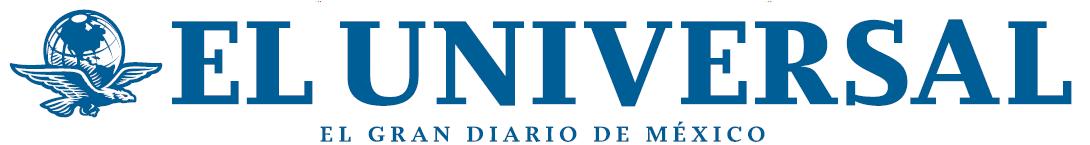 19-10-16Redacciónhttp://www.eluniversal.com.mx/articulo/espectaculos/2016/10/19/angelica-vale-ya-es-ciudadana-estadounidense Angélica Vale ya es ciudadana estadounidenseLa actriz se convirtió este martes oficialmente en ciudadana estadounidense en una ceremonia de juramentación en Los Ángeles La actriz Angélica Vale se convirtió en ciudadana norteamericana en una ceremonia de juramentación a la que asistió su esposo Otto Padrón y su mamá, Angélica María, según relata la revista Poeple.A través de sus redes sociales, Vale compartió la noticia y escribió: "Sin dejar mi amor a México, abrazo mi nueva ciudadanía americana para poder darle voz a aquellos que no la tienen...¡Ahí voy!".